San Fernando College							                     Vo Bo  Jefe D 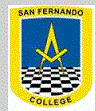 Departamento de InglésRepaso Unidad 6 y 7IMPORTANTE:  Te puedes apoyar en la aplicación para tablet y celular “Bebop Band 2”.Puedes buscar los siguientes videos en Youtube para complementar:- “The Animals On The Farm, Super Simple Songs”                     https://www.youtube.com/watch?v=zXEq-QO3xTg - “Old MacDonald Had A Farm, Super Simple Songs” https://www.youtube.com/watch?v=_6HzoUcx3eo - “Walk Around the Farm, ELF Learning”              https://www.youtube.com/watch?v=EwIOkOibTgM&t=98s - “Number song 1-20 for children,  The Singing Walrus” https://www.youtube.com/watch?v=D0Ajq682yrA - “Count And Move, Super Simple Songs”https://www.youtube.com/watch?v=Aq4UAss33qA Do You Like Broccoli Ice Cream? | Super Simple Songshttps://www.youtube.com/watch?v=frN3nvhIHUk Do You Like Spaghetti Yogurt? | Super Simple Songshttps://www.youtube.com/watch?v=ddDN30evKPc Do You Like Lasagna Milkshakes  | Super Simple Songshttps://www.youtube.com/watch?v=13mftBvRmvM Apples & Bananas | Super Simple Songs https://www.youtube.com/watch?v=r5WLXZspD1M Our Favorite Food Songs For Kids! | Super Simple Songshttps://www.youtube.com/watch?v=i_JQwhPKzdI&t=633s 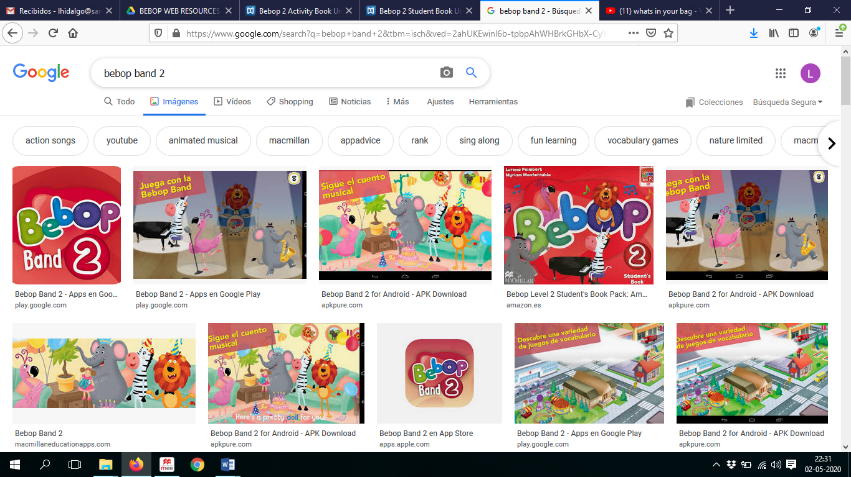 Utiliza tu aplicación de la Banda Bebop 2 para hacer el repaso. No es necesario imprimir esta página, ya que es informacion general, así ayudamos a cuidar el medio ambiente.Revisa este link con el video de la semana https://youtu.be/twPhtytdbAoNombreNombreCurso  Kínder  A-B-CContenidosHabilidadesObjetivo Unit 6 y 7: animales y comidaEscuchar, ver, repetir.Reforzar contenidos